El Doctor Luis Ernesto Ayala Benítez en coordinación con INSAFORP se realizan capacitaciones en las instalaciones municipales del CMPV capacitando a jóvenes emprendedores en la elaboración de champú y jabones artesanal, así mismo se imparte un curso de elaboración de comida Mexicana. Así se brindan mejores oportunidades a nuestros jóvenes usulutecos para su desempeño en la sociedad mejorando su calidad de vida.Esta es tu oportunidad, inscríbete al curso para Preparar Comida Mexicana. Inicio de curso: 14 de septiembre 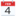 Horario: Lunes a viernes 8:00 am a 3:00 pm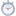 Para mayor información: 7822-2835 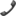 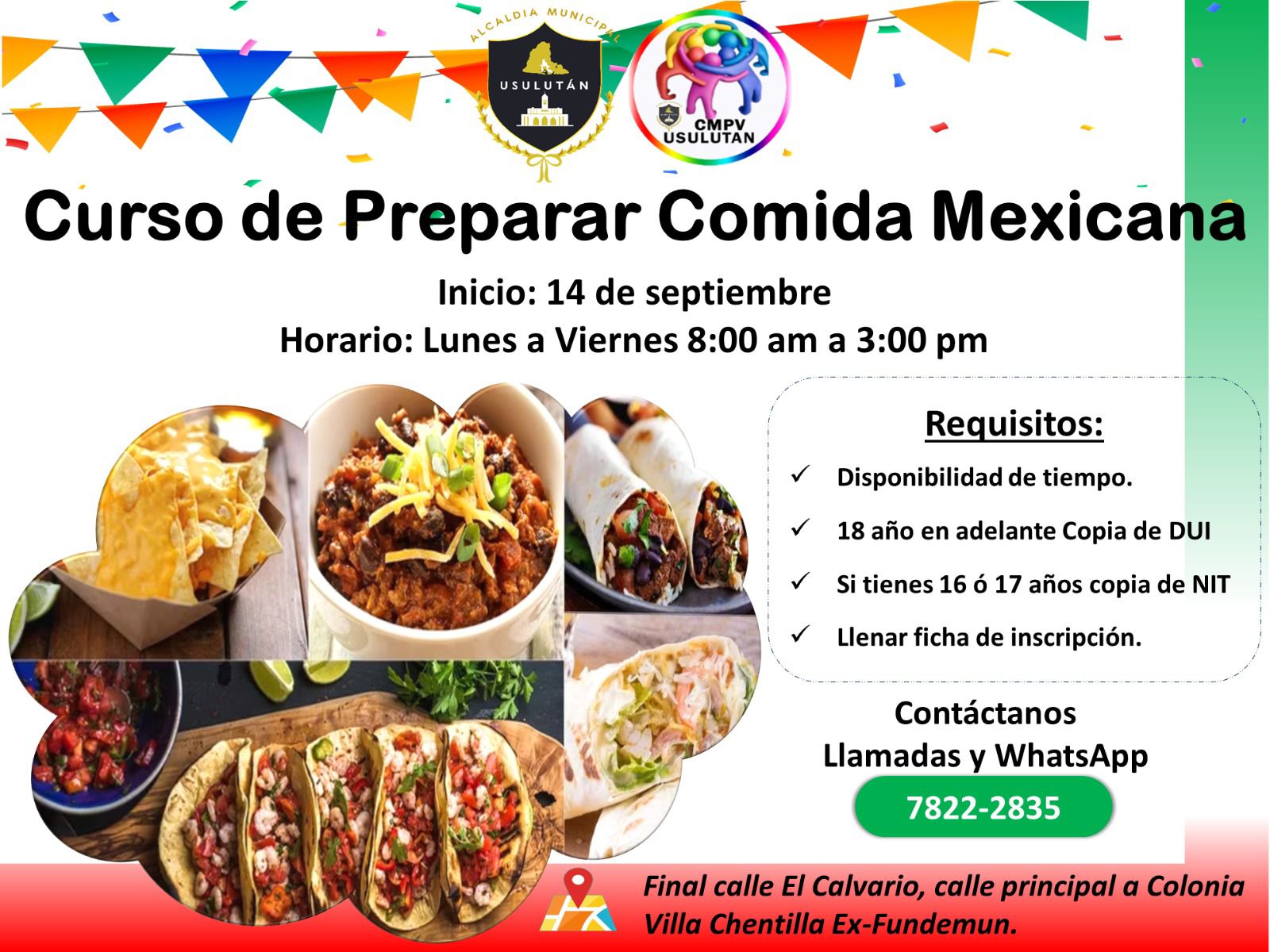 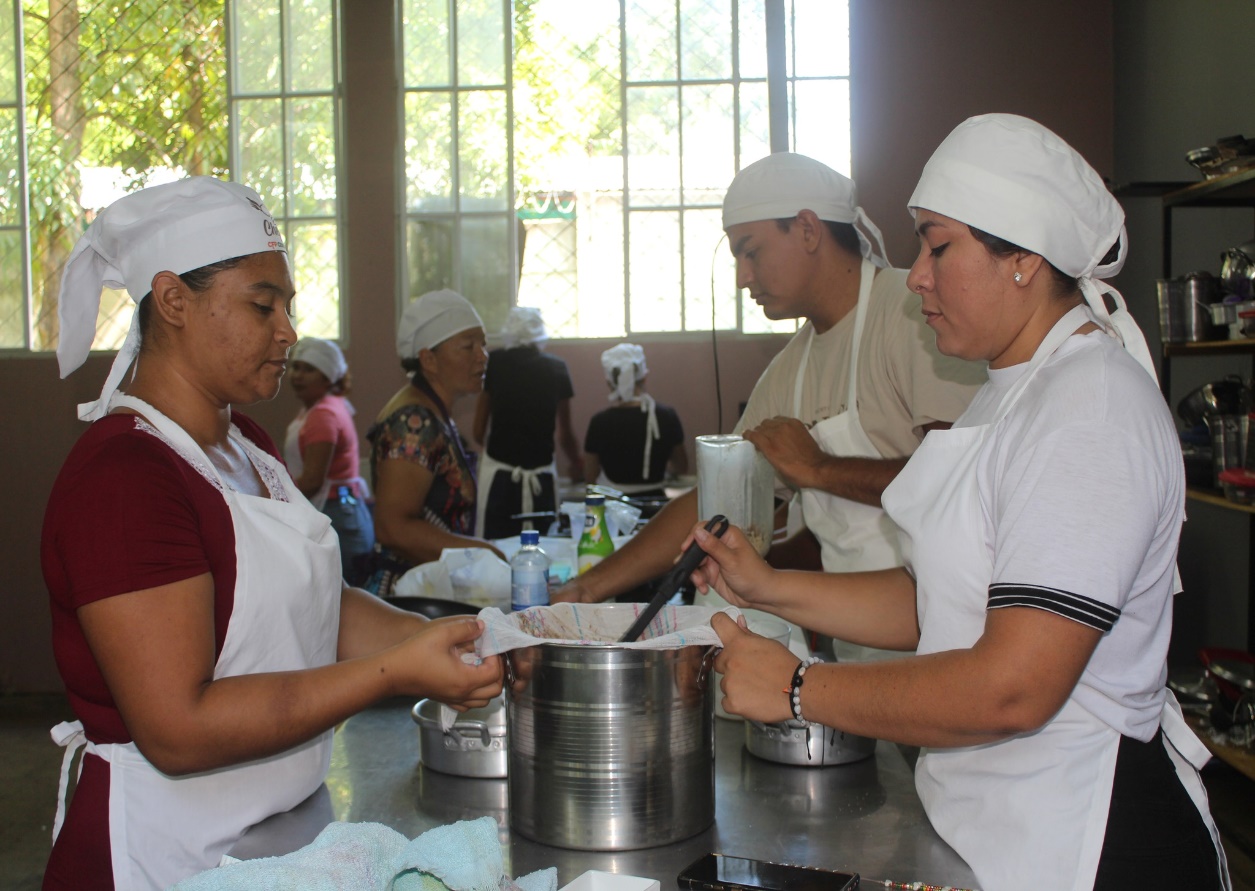 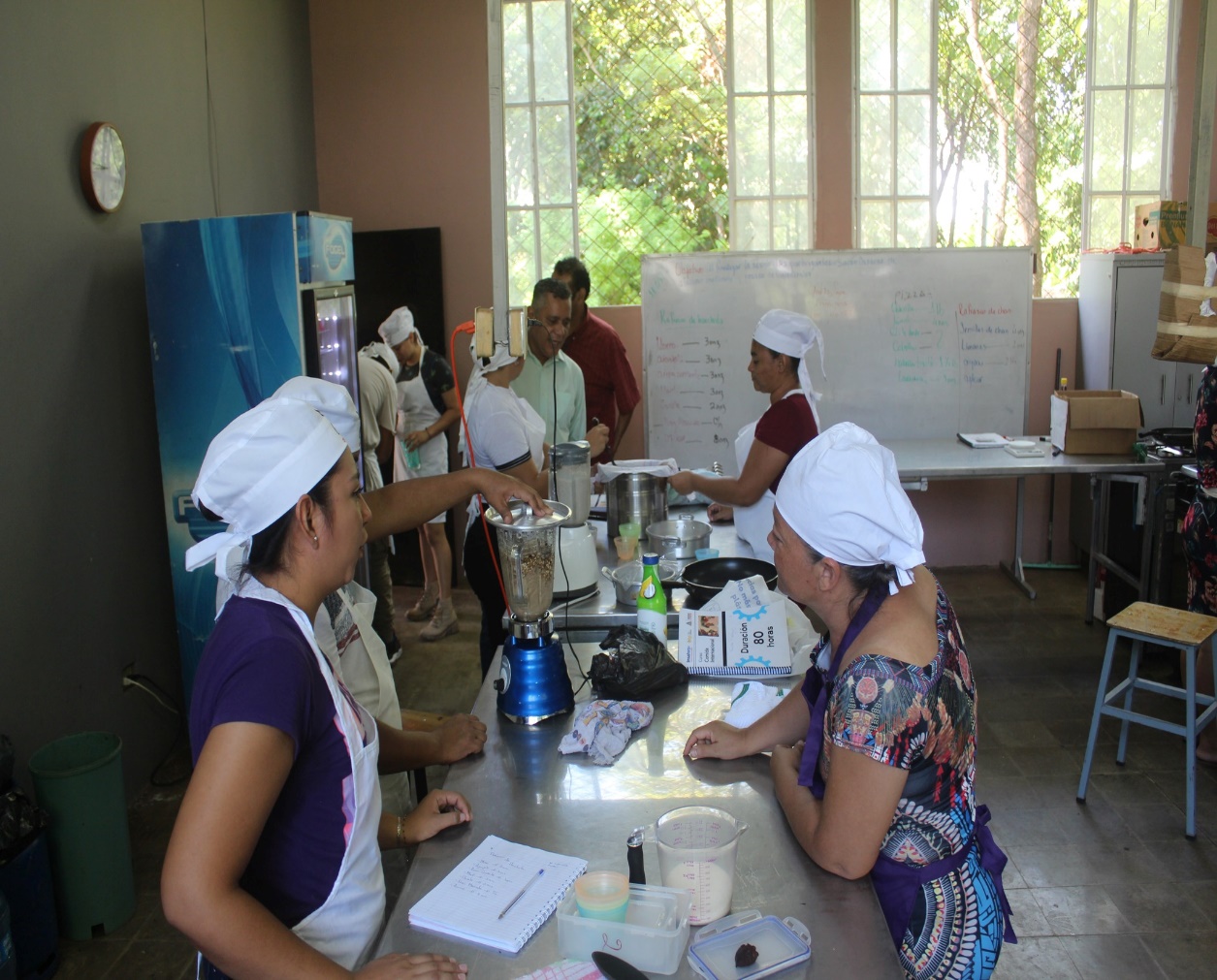 Capacitando a jóvenes emprendedores en la elaboración de champú y jabones artesanal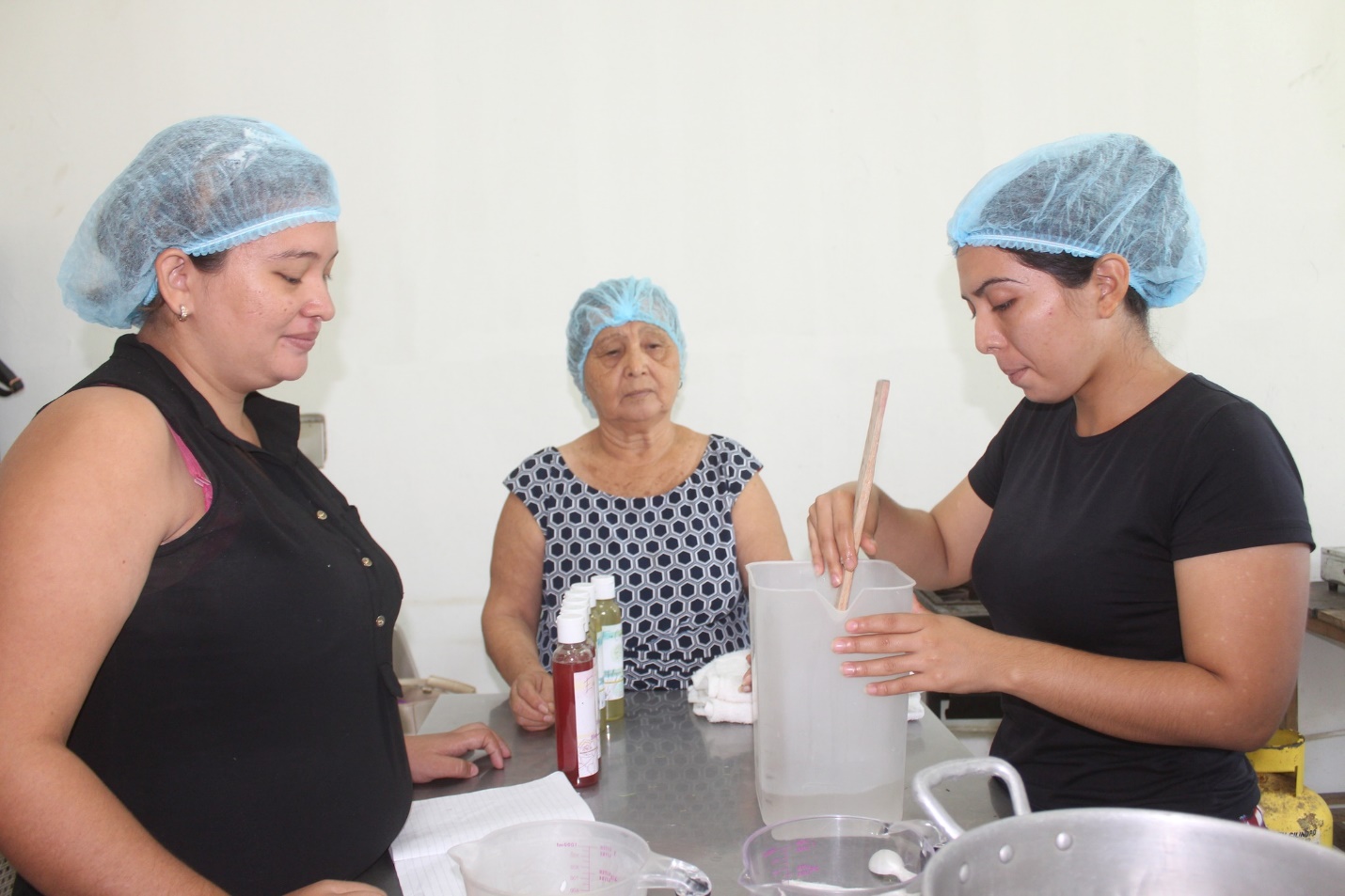 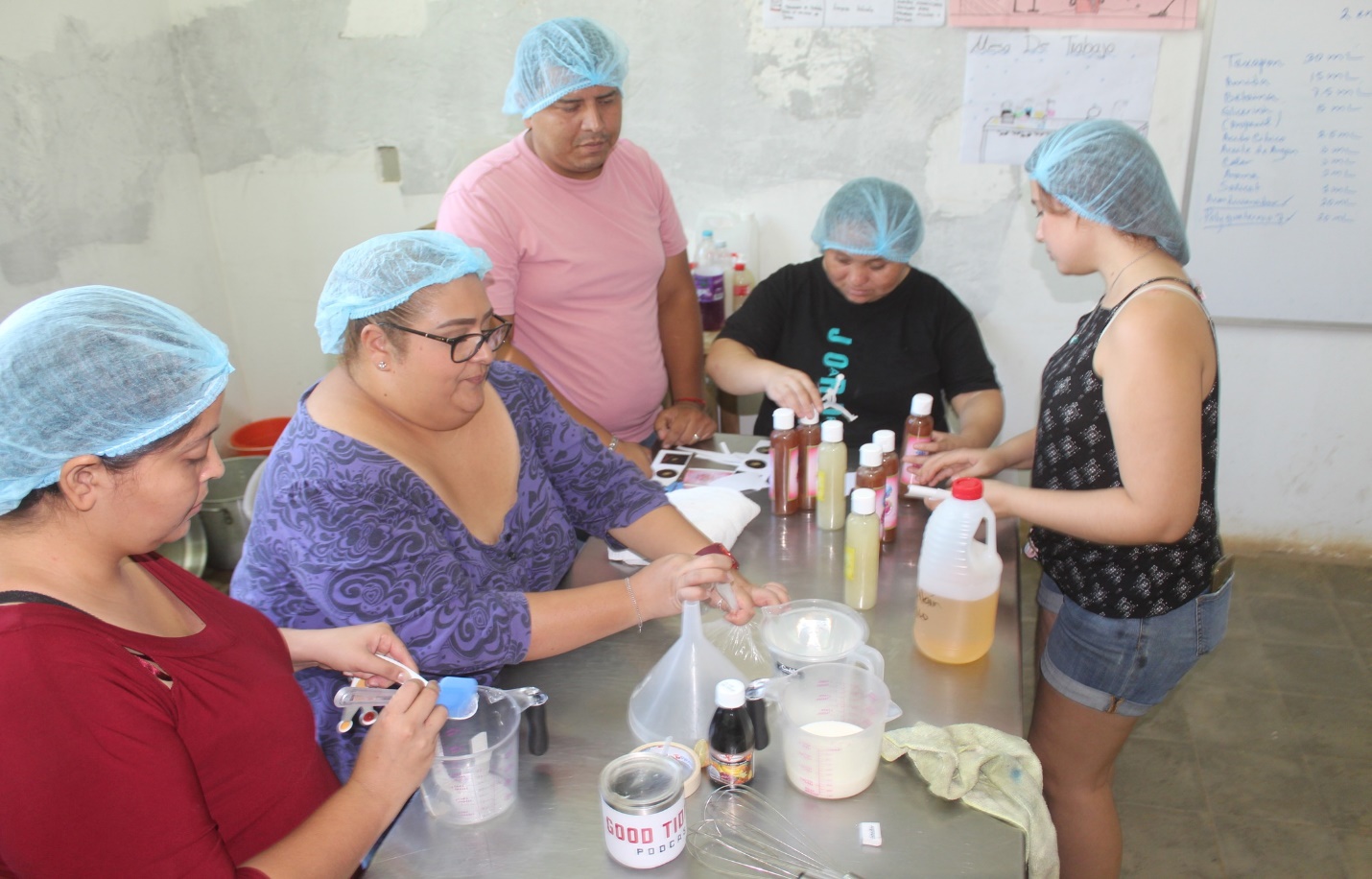 